  招标公告根据《中华人民共和国政府采购法》、《中华人民共和国政府采购法实施条例》等有关规定，经有关单位批准，云南志达招标有限公司受采购人中国林业科学研究院资源昆虫研究所的委托，对“中国林业科学研究院资源昆虫研究所资源昆虫培育与利用实验室仪器设备购置项目”进行公开招标采购，欢迎符合《中国林业科学研究院资源昆虫研究所资源昆虫培育与利用实验室仪器设备购置项目招标文件》（以下简称《招标文件》）规定条件，具有相应供货或完成项目能力的投标人报名参加。1、项目名称：中国林业科学研究院资源昆虫研究所资源昆虫培育与利用实验室仪器设备购置项目项目编号：ZD20180068本次项目预算：人民币1050.00万元，其中：A包人民币80.00万元整、B包人民币140.00万元整、C包人民币313.20万元整、D包人民币358.00万元整、E包人民币158.80万元整2、招标内容：实验室仪器设备一批，分为五个包，见下表及“招标文件：附件九”。  各投标人可对其中任意一个包，也可对多个包进行投标，每个包的内容不可以再拆分，否则按废标处理。  注：A、B、C、D、E五个包，每个投标人只能中标其中一个包。3、合格的投标人：3.1、投标人要求为国内独立法人资格，应具有工商管理部门颁发的有效营业执照且具有履行合同所必需的设备和专业技术能力；并符合《中华人民共和国政府采购法》第二十二条的规定；3.2、纳税证明材料的时间范围：2017年1月至今（税款所属时期）任意连续3个月的税务局税收通用缴款书复印件或银行电子缴税（费）凭证或税务局出具纳税情况的相关证明；3.3、缴纳社会保险证明材料的时间范围：2017年1月至今（费款所属时期）任意连续3个月的社会保险费缴款书复印件或银行电子缴税（费）凭证或社保管理部门出具的有效的缴款证明；3.4、最近任意连续两年（2015年、2016年、2017年）经会计师事务所或审计机构审计的财务报表及审计报告3.5、投标人须提供参加政府采购活动前3年内在经营活动中没有重大违法记录（供应商因违法经营受到刑事处罚或者责令停产停业、吊销许可证或者执照、较大数额罚款等行政处罚）的书面声明；3.6、投标人须提供检察机关开具的参加此次政府采购活动前在有效期内“行贿犯罪档案查询”证明；3.7、单位负责人为同一人或者存在直接控股、管理关系的不同供应商，不得同时参加本项目的竞标。3.8、投标人未被列入“信用中国（www.creditchina.gov.cn）”失信被执行人、重大税收违法案件当事人名单、政府采购严重违法失信行为记录名单，提供网站信用信息查询记录截图，查询截止时点：招标公告发布之日至投标文件递交截止时间。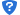 3.9、本次采购项目允许进口产品参加。进口产品是指通过中国海关报关验放进入中国境内且产自关境外的产品3.10、投标人所投主要设备为进口产品时须提供原制造商针对本项目的授权书及售后服务承诺（原件或复印件加盖公章）3.11、本项目不接受联合体投标。4、投标人应从昆明市日新中路润城第一大道商务办公楼五幢8楼云南志达招标有限公司招标二部获取招标文件和相关资料，获取时间为2018年7月3日至2018年7月9日（法定公休日、法定节假日除外），每天9:00-12:00，14:00-17:00出售。招标文件售价为1000元/标段，标书售后不退，现场报名，不办理邮购。投标人可按本公告的联系地址，携带下列资料购买招标文件（加盖公章的一套复印件交报名处留存）：（1）营业执照副本（原件及复印件加盖公章）（如已三证合一2、3项可略去）； （2）税务登记证（原件及复印件加盖公章）；（3）组织机构代码证书（原件及复印件加盖公章）；（4）法定代表人身份证明文件（原件）、法定代表人授权委托书（原件），法定代表人或委托代理人本人身份证（原件）。（5）投标人须提供检察机关开具的参加此次政府采购活动前在有效期内“行贿犯罪档案查询”证明（原件及复印件加盖公章）5、开标时间：2018年7月24日上午10：00（北京时间）。开标地点：昆明市盘龙区白龙寺中国林业科学研究院资源昆虫研究所2楼B213会议室6、投标文件递交截止时间：2018年7月24日上午10:00（北京时间）。投标文件递交地点：昆明市盘龙区白龙寺中国林业科学研究院资源昆虫研究所2楼B213会议室 逾期送达的或者未送达指定地点的投标文件，采购人作拒收处理。7、交货期：投标人根据自身情况，投报最短交货期。8、交货地点：采购人指定地点。9、质保期：整机免费保修不低于一年（招标文件附件九技术要求中另有规定的，以技术要求为准），提供终身维护服务。10、投标人在开标前务必认真阅读本招标文件全部内容，招标文件如有变更、补充等，将以书面形式和网上公告形式(书面形式包括传真；网上公告形式发布媒介：中国政府采购网进行发布告知)。请投标人经常访问公告发布媒介获取最新信息。11、公告发布媒介：本次项目招标公告在中国政府采购网发布。采 购 人：中国林业科学研究院资源昆虫研究所联系电话：0871-63861488采购人地址：昆明市盘龙区白龙寺（西南林业大学旁）   代理机构：云南志达招标有限公司联 系 人：董工、谭工联系电话：0871-63135986；     传    真：0871-63116420；地    址：昆明市西山区日新路，润城第一大道5栋8楼，业务二部。邮政编码： 650011开户银行：建行云南省分行营业部户    名：云南志达招标有限公司   账    号：5300 1875 0360 5100 2850包号序号产品名称数量单位A1全自动样品消煮仪1台A2昆虫飞行信息系统1台A3 热红外成像仪1台B1细胞冻存管理系统1台B2全自动数字扫描显微成像系统1台B3中压制备色谱升级套件1台C1开路式CO2/H2O/CH4通量及能量平衡分析系统1台C2辐射照度计1台C3小电热板1台C4大电热板1台C5电子天平1台C6立式单门双层恒温震荡器1台C7马弗炉1台C8高内涵升级透射光组件1台C9振动筛分仪1台C10行星式球磨仪1台C11实时无损离子分子微检测系统1台D1纤维素测定仪1台D2全自动凯氏定氮仪1台D3蛋白分离和电喷雾离子化系统1台D4气相色谱仪1台D5电感耦合等离子体发射光谱仪1台E1高速逆流色谱仪1台E2高精度自动色度仪1台E3药物透皮扩散试验仪1台E4蜜蜂计数器1台E5耐腐蚀试剂柜2台E6冷原子荧光光谱仪1台E7氢气发生器2台